Name:_________________________________ Date:__________ Core:_____Practice – Inequalities Word ProblemsDefine a variable (V), write an inequality (I), solve (S) the inequality, and graph the solution set.1.  The perimeter of the Jacob’s square backyard is no more than 72 meters.  What is the solution set for the length that his backyard can be?V:  ________________________________I:_________________________________S:  ________________________________2.  To get an A, you need more than 200 points on a two-part test.  You score 109 points on the first part.  What solution set represents how many more points you need?V:  ________________________________I:_________________________________S:  ________________________________3.    Marcus wants to buy 4 baseballs.  He has $68.  What solution set represents what each baseball can cost?V:  ________________________________I:_________________________________S:  ________________________________4.   3 times a number, plus 5, is at most -28.  What solution set represents what the number can be?V:  ________________________________I:_________________________________S:  ________________________________5.    -4 times a number, minus 6, is at least 22.  What solution set represents what the number can be?  V:  ________________________________I:_________________________________S:  ________________________________6.   You buy want to buy several candy bars for $2 each and one newspaper for $3. What solution set would represent the number of candy bars can you buy if you only have $19?V:  ________________________________I:_________________________________S:  ________________________________7.  A telephone company charges a $27 monthly service, plus $2 for each long-distance call that you make.  If you budget $65 for your telephone bill each month, what solution set represents how many long distance phone calls you can make during the month without going over your budget?V:  ________________________________I:_________________________________S:  ________________________________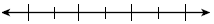 